Please see job notes and/or advertisement for more information on specific role qualification requirements and relevant experience. Agency overviewThe Department of Communities and Justice (DCJ) is the lead agency under the Stronger Communities Cluster. DCJ works to enable everyone's right to access justice and help for families through early intervention and inclusion, with benefits for the whole community. Stronger Communities is focussed on achieving safe, just, inclusive and resilient communities by providing services that are effective and responsive to community needs. Primary purpose of the roleProvide advice and support to Community Corrections Officers in the case management of identified offender groups in a culturally sensitive manner and ensure appropriate case plans and supervision is implemented consistent with CSNSW mission of reduction of re-offending.  Identify and build collaborative community networks and partnerships to improve the effectiveness of community offender programs for identified offender group.  Key accountabilitiesProvide advice and guidance to Community Corrections staff on the scope of culturally appropriate interventions for identified offenders and prepare recommendations on strategies to deal with offenders.Identify and build collaborative community networks and partnerships to improve the effectiveness of community based offender programs in Community Correction Offices.Liaise with community agencies, especially identified communities, to promote the aims of Community Corrections.Assist in establishing effective networks within in the Justice Cluster to assist Community Corrections to meet the goal of reducing re-offending.Advise on the development of an offender case plan that identifies strategies to achieve reduction in reoffending.Engage community agencies to provide support services to identified offenders in the community.Provide culturally relevant information and strategies to enable the offender to successfully integrate in the community and complete their orders.Act as a resource for Community Corrections Managers to develop effective CSNSW-wide culturally appropriate offender programs.Key challengesManaging competing priorities and high volumes of work given often limited resources.Working within the criminal justice framework with communities and offenders who may difficult, reticent or resistant through past experiences.Assisting to overcome cultural barriers, stereotypes and attitudes that may exist.Key relationshipsRole dimensionsDecision making	The role sets priorities in consultation with the Manager Community Corrections to determine priorities and needs.Exercises sound judgement in relation to confidential and sensitive treatment of information.Contributes to the case plan decisions in line with the case management framework.Reporting lineManager Community CorrectionsDirect reportsNilBudget/ExpenditureNilKey knowledge and experienceKnowledge of the variety of culturally diverse communities and the issues faced by the communities when accessing the Department’s servicesEssential requirementsAboriginality / Arabic / Pacific Islander / Vietnamese or any other relevant cultural group.Current and valid driving licence and willingness to travel within NSW Appointments are subject to reference checks. Some roles may also require the following checks/ clearances:National Criminal History Record Check in accordance with the Disability Inclusion Act 2014Working with Children Check clearance in accordance with the Child Protection (Working with Children) Act 2012Capabilities for the roleThe NSW public sector capability framework describes the capabilities (knowledge, skills and abilities) needed to perform a role. There are four main groups of capabilities: personal attributes, relationships, results and business enablers, with a fifth people management group of capabilities for roles with managerial responsibilities. These groups, combined with capabilities drawn from occupation-specific capability sets where relevant, work together to provide an understanding of the capabilities needed for the role.The capabilities are separated into focus capabilities and complementary capabilities. Focus capabilitiesFocus capabilities are the capabilities considered the most important for effective performance of the role. These capabilities will be assessed at recruitment. The focus capabilities for this role are shown below with a brief explanation of what each capability covers and the indicators describing the types of behaviours expected at each level. Complementary capabilitiesComplementary capabilities are also identified from the Capability Framework and relevant occupation-specific capability sets. They are important to identifying performance required for the role and development opportunities. Note: capabilities listed as ‘not essential’ for this role is not relevant for recruitment purposes however may be relevant for future career development.ClusterStronger Communities Stronger Communities DepartmentDepartment of Communities and JusticeDepartment of Communities and JusticeDivision/Branch/UnitCorrective Services NSW, Community CorrectionsCorrective Services NSW, Community CorrectionsLocationVariousVariousClassification/Grade/BandClerk Grade 5/6 Clerk Grade 5/6 Role NumberVariousVariousANZSCO Code599999599999PCAT Code11191921119192Date of Approval24 August 2021 Ref: CS0127Agency Websitewww.dcj.nsw.gov.auwww.dcj.nsw.gov.auWhoWhyInternalManagerProvide information and advice on the status workload Other staff within the immediateunit or CSNSWProvide and receive information and advice relating to case management plansLiaising and consulting with correctional centre staff about Throughcare planning for identified offender group.  ExternalStakeholders, other agencies and communityOffenders and familiesProvide information and advice. Maintain network of stakeholders to improve the effectiveness of community based programs.Provide support services to identified offenders and their families through conducting and participating in interviews.  FOCUS CAPABILITIESFOCUS CAPABILITIESFOCUS CAPABILITIESFOCUS CAPABILITIESFOCUS CAPABILITIESFOCUS CAPABILITIESFOCUS CAPABILITIESCapability group/setsCapability nameBehavioural indicatorsBehavioural indicatorsBehavioural indicatorsLevel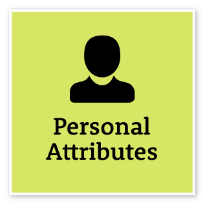 Act with IntegrityBe ethical and professional, and uphold and promote the public sector valuesAct with IntegrityBe ethical and professional, and uphold and promote the public sector valuesAct with IntegrityBe ethical and professional, and uphold and promote the public sector valuesRepresent the organisation in an honest, ethical and professional waySupport a culture of integrity and professionalismUnderstand and help others to recognise their obligations to comply with legislation, policies, guidelines and codes of conductRecognise and report misconduct and illegal and inappropriate behaviourReport and manage apparent conflicts of interest and encourage others to do soIntermediateIntermediateValue Diversity and InclusionDemonstrate inclusive behaviour and show respect for diverse backgrounds, experiences and perspectivesValue Diversity and InclusionDemonstrate inclusive behaviour and show respect for diverse backgrounds, experiences and perspectivesValue Diversity and InclusionDemonstrate inclusive behaviour and show respect for diverse backgrounds, experiences and perspectivesPromote the value of diversity and inclusive practices for the organisation, customers and stakeholdersDemonstrate cultural sensitivity, and engage with and integrate the views of othersLook for practical ways to resolve any barriers to including people from diverse cultures, backgrounds and experiencesRecognise and adapt to individual abilities, differences and working stylesSupport initiatives that  create a safe and equitable workplace and culture in which differences are valuedRecognise and manage bias in interactions and decision makingAdeptAdept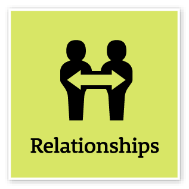 Communicate EffectivelyCommunicate clearly, actively listen to others, and respond with understanding and respectCommunicate EffectivelyCommunicate clearly, actively listen to others, and respond with understanding and respectCommunicate EffectivelyCommunicate clearly, actively listen to others, and respond with understanding and respectFocus on key points and speak in plain EnglishClearly explain and present ideas and argumentsListen to others to gain an understanding and ask appropriate, respectful questionsPromote the use of inclusive language and assist others to adjust where necessaryMonitor own and others’ non-verbal cues and adapt where necessaryWrite and prepare material that is well structured and easy to followCommunicate routine technical information clearlyIntermediateIntermediateCommit to Customer ServiceProvide customer-focused services in line with public sector and organisational objectivesCommit to Customer ServiceProvide customer-focused services in line with public sector and organisational objectivesCommit to Customer ServiceProvide customer-focused services in line with public sector and organisational objectivesTake responsibility for delivering high-quality customer-focused servicesDesign processes and policies based on the customer’s point of view and needsUnderstand and measure what is important to customersUse data and information to monitor and improve customer service deliveryFind opportunities to cooperate with internal and external stakeholders to improve outcomes for customersMaintain relationships with key customers in area of expertiseConnect and collaborate with relevant customers within the communityAdeptAdept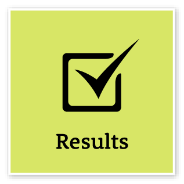 Demonstrate AccountabilityBe proactive and responsible for own actions, and adhere to legislation, policy and guidelinesDemonstrate AccountabilityBe proactive and responsible for own actions, and adhere to legislation, policy and guidelinesDemonstrate AccountabilityBe proactive and responsible for own actions, and adhere to legislation, policy and guidelinesBe proactive in taking responsibility and being accountable for own actionsUnderstand delegations and act within authority levelsIdentify and follow safe work practices, and be vigilant about own and others’ application of these practicesBe aware of risks and act on or escalate risks, as appropriateUse financial and other resources responsiblyIntermediateIntermediate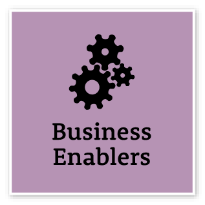 Project ManagementUnderstand and apply effective planning, coordination and control methodsProject ManagementUnderstand and apply effective planning, coordination and control methodsProject ManagementUnderstand and apply effective planning, coordination and control methodsUnderstand project goals, steps to be undertaken and expected outcomesPlan and deliver tasks in line with agreed project milestones and timeframesCheck progress against agreed milestones and timeframes, and seek help to overcome barriersParticipate in planning and provide feedback on progress and potential improvements to project processesFoundational Foundational COMPLEMENTARY CAPABILITIESCOMPLEMENTARY CAPABILITIESCOMPLEMENTARY CAPABILITIESCOMPLEMENTARY CAPABILITIESCapability Group/SetsCapability NameDescriptionLevel Display Resilience and CourageBe open and honest, prepared to express your views, and willing to accept and commit to changeManage SelfShow drive and motivation, an ability to self-reflect and a commitment to learningWork CollaborativelyCollaborate with others and value their contributionInfluence and NegotiateGain consensus and commitment from others, and resolve issues and conflictsDeliver ResultsAchieve results through the efficient use of resources and a commitment to quality outcomesPlan and PrioritisePlan to achieve priority outcomes and respond flexibly to changing circumstancesThink and Solve ProblemsThink, analyse and consider the broader context to develop practical solutionsFinanceUnderstand and apply financial processes to achieve value for money and minimise financial riskTechnologyUnderstand and use available technologies to maximise efficiencies and effectivenessProcurement and Contract ManagementUnderstand and apply procurement processes to ensure effective purchasing and contract performance